Сюжетно-математическая игра «Теремок»(Счет предметов. Ориентировка в пространстве)Цель: Упражнять в счёте в пределах 10, в умении различать количественный и порядковый счёт в пределах 10;Закрепить умение ориентироваться на прямой, применять ориентацию по направлению право – лево;Потренировать детей в умении различать понятия: за – перед, выше – ниже, над – под;ХОД ЗАНЯТИЯВоспитатель: Ребята вы хотите побывать в гостях у зверей? Давайте с вами из кубиков построим «Теремок»(строим с детьми из кубиков теремок)Воспитатель: Вот какой большой красивый получился домик для зверей.1, 2, 3, 4, 5,6Вышел месяц погулятьВ небе звездочки повесилЧтобы видеть каждый мог,На полянке теремок.(бежит мышка)Мышка по лесу бежалаМышка домик увидалаПриглашу я в дом друзейБудет в доме веселейИ теперь все вместе тутЗвери разные живутСколько в домике зверейСосчитайте поскорейВыше всех живет наш ПетяОн нас будет на рассветеХодит он по чердакуИ кричит ку -ка –ре-куРебенок приклеивает на кубики   пехушкаСлева мышка наверхуИз наперстка ест ухуРебенок приклеивает на кубики  мышкуСправа добрая лягушкаРазливает чай по кружкамРебенок приклеивает на кубики   лягушкуМежду ними в серединкеЗайка слушает пластинкиРебенок приклеивает на кубики    зайкуА под Мышкиным окошкомЕж плетет себе лукошкоРебенок приклеивает на кубики   ежикаРасскажите поскорей дети про зверей(ответы детей)Воспитатель: Кто наверху?ДЕТИ: ПЕТУШОКВоспитатель: Кто справа?ДЕТИ: ЛягушкаВоспитатель: Кто слева?ДЕТИ: мышкаВоспитатель: Кто внизу?ДЕТИ: ежикВоспитатель: Кто в середине?ДЕТИ: зайкаВоспитатель выводит  всех детей  и назначает, кто какой зверушкой  будет. Дети  выходят друг за другом при их упоминании.Воспитатель читает:Вот запел наш петушокИ проснулся теремокВыходите на зарядку!Сосчитайтесь по порядку!Мышка первой, еж второйТретье место за лягушкойА четвертый встанет зайкаПятый будет петушок.Все зверята молодцыВсе спортсмены-удальцыЧтоб прямей держать осанкуПобежим через полянкуСтанем мы сильнее всехЛапы в стороны и вместеРаз и два!Присядем дружно!Три, спать не нужно!Четыре в ладоши хлопнем!Пять лапкой топнем!А потом отдохнемИ сначала все начнемРасскажите поскорей дети про зверейВоспитатель: Кто первый вышел на зарядку?(ответы детей)ДЕТИ: мышкаВоспитатель: Кто второй?ДЕТИ: ежВоспитатель: Кто третий?ДЕТИ: лягушкаВоспитатель: Кто пятый?ДЕТИ: петушокВоспитатель: Кто четвертый?ДЕТИ: зайкаВоспитатель: Ну а после улыбатьсяВоспитатель: И за дело приниматьсяА важнее дела нетЧем готовить всем обед.Принесла воды лягушкаВ двух больших жестяных кружкахСледом Петя-петушокПритащил крупы мешокНу а мышка из подвалаСыра корочку досталаА для вкуса зайка ловкийБросил в кашу три морковкиПосолю ее немножко!Положу четыре ложкиБудет соленая. Не беда.Всем понравиться еда! Сказал еж.Что в кастрюле? Вот вопрос?Сколько кто чего принес?Воспитатель: Что принесла лягушка?ДЕТИ: водыВоспитатель: Кто принес соли?ДЕТИ: ежВоспитатель: Кто принес морковки? Сколько? (3) зайкаВоспитатель: Что притащил Петя-петушок? крупы  мешокВоспитатель: Что принесла мышка? сыра корочкуВоспитатель: Как похлебку разделитьСколько каждому налитьВоспитатель: Кому меньше наливатьДЕТИ: ежикуВоспитатель: Кому больше подаватьВоспитатель: Кто большойДЕТИ: зайкаВоспитатель: Кто меньший самыйДЕТИ: мышкаВы подумайте ребята чашки тут и ложки тут.Помогите! Звери ждут!Дети угощают зверей.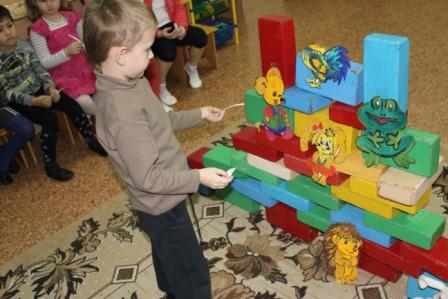 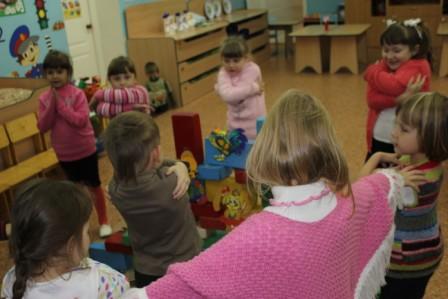 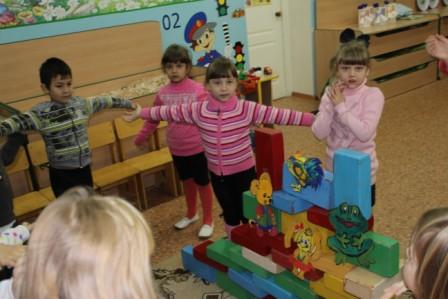 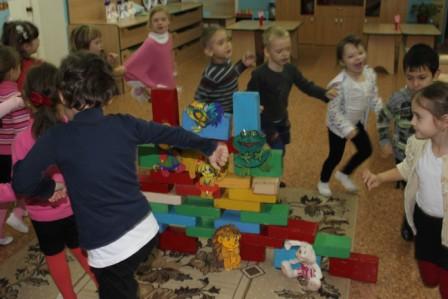 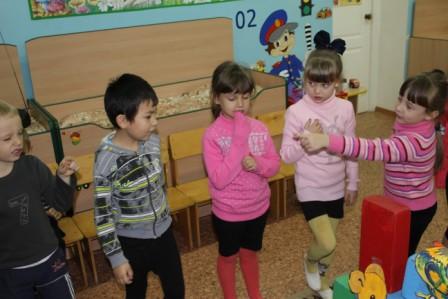 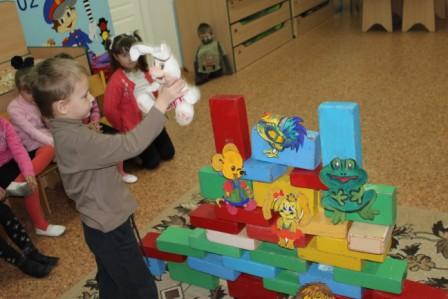 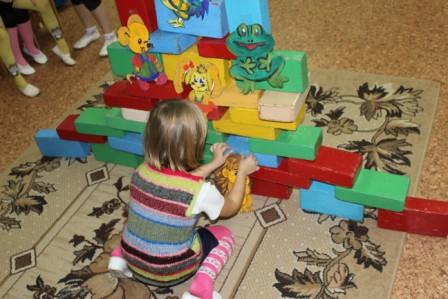 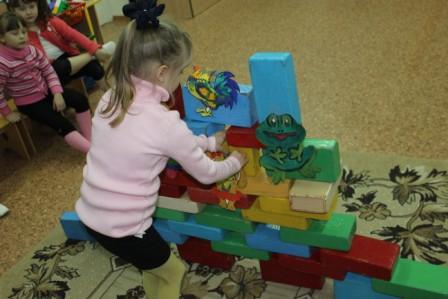 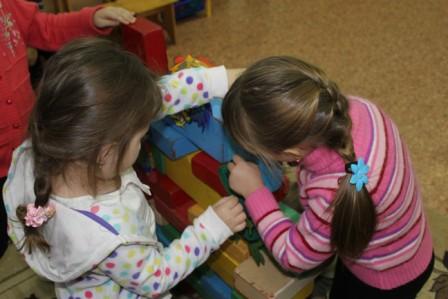 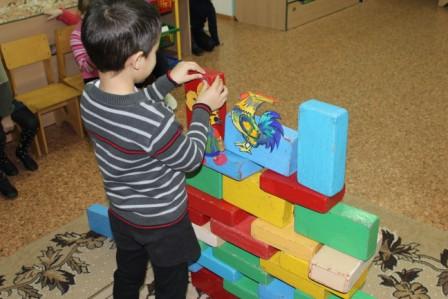 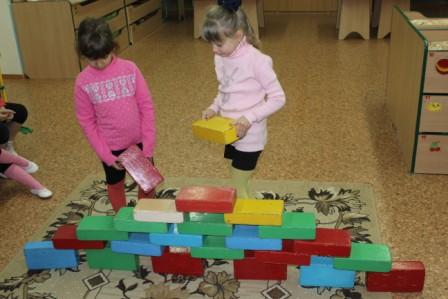 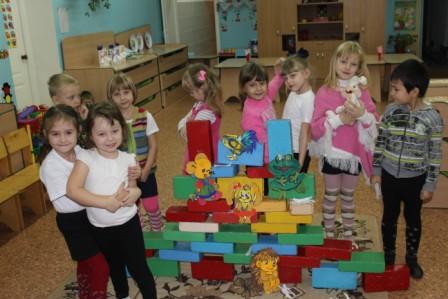 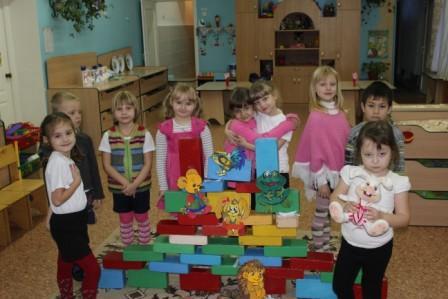 